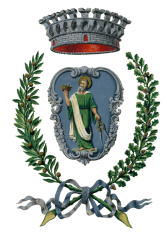     CITTA' DI GIOVINAZZO     3° SETTORE GESTIONE DEL TERRITORIO                                          Il sottoscritto _________________________________________________________________, nato a __________________________________ il _______________ Provincia di _________e residente in ______________________ via _______________________________________civico n. _________ , codice fiscale_______________________________________________recapito telefonico_________________ con la presente deposita presso il SUE del Comune di Giovinazzo n. 02 copie conformi e complete del:Tipo di Frazionamento catastale;Tipo Mappale con frazionamento catastale;ovveroRipresentazione di deposito aggiornato, in sostituzione del precedente rilasciato con n._________________________ del________________;redatto dal professionista______________________ e relativo al foglio di mappa n._________ p.lle____________________________________________________ del Comune di Giovinazzo, così come previsto dall’art. 30 comma 5 del D.P.R. 380/2001.Altresì DICHIARA, sotto la propria responsabilità che il suddetto suolo ricade in area destinata dal vigente P.R.G. a___________________________________________________________ e che nel caso insistano su terreni destinati a coltura o suscettibili di coltura, le superfici dei frazionamenti scaturiti non sono inferiori alla minima unità colturale necessaria e sufficiente per il lavoro di una famiglia agricola e, se non trattasi di terreno apponderato, per esercitare una conveniente coltivazione secondo le regole della buona tecnica agraria (art. 846 del Codice Civile).Inoltre, DICHIARA che il suddetto tipo non è propedeutico a divisioni ereditarie, a donazioni tra coniugi e fra parenti in linea retta ed a testamenti nonché atti costitutivi, modificativi od estintivi di diritti reali di garanzia o di servitù (art. 30 comma 10 del D.P.R. 380/2001).Si precisa che tale deposito è propedeutico a:Condono edilizio n. ______ intestato a ______________________________________;Permesso di costruire;Permesso di costruire in sanatoria;Convenzionamento per lottizzazione;Esproprio;Acquisizione al Patrimonio comunale;Compravendita;Accatastamento;Altro_________________________________________________________________.Per il ritiro dell’attestazione dell’avvenuto deposito delega il sig.__________________________ allegando copia del proprio documento di identità sottoscritto.Giovinazzo, _______________________ OGGETTO: Deposito di frazionamento catastale o mappale con frazionamento catastale.IL PROPRIETARIO(Firma)__________________________________________IL REDATTORE(Timbro e firma)_________________________________________